WHEATLAND INTERAGENCY COUNCIL     2021-2022Membership ApplicationTO COMPLY WITH COVID-19 HEALTH REGULATIONS, ONLY PERSONS PRE-REGISTERED WILL BE ABLE TO ATTEND.  WE ASK THAT REPRESENTATIVES FROM VARIOUS AGENCIES LIMIT THEIR TOTAL ATTENDEES TO A MAXIMUM OF THREE.   Completed membership application MUST be submitted prior to the Luncheon to facilitate room set up and lunch prep. Register by noon on Friday, Sept.3rd .Agency Name:     _________________________________________________________Address:              _________________________________________________________                             _________________________________________________________Contact Person:  ________________________________ Phone: __________________E-mail Address: 							Fax: Additional E-mail Required For:________________________________________________________________________  ________________________________________________________________________Lunch at Hope Community Covenant Church – starting promptly at 11:45Wednesday September 8th, 2021INVOICEWHEATLAND INTERAGENCY COUNCILMake cheque payable to:	Wheatland FCSS				242006  Range Road 243				Wheatland County, AB     T1P 2C4Payment can be made by: e-transfer (send to info@wfcss.org with password:  Interagency) by cheque, or cash (at door).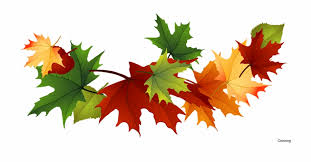 MEMBERSHIP FEE PER AGENCY (Includes one lunch)20.00 ADDITIONAL LUNCHES:  $10.00 plate x ____ people   =AMOUNT OWING: